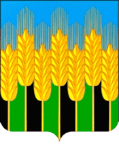  СОВЕТ НОВОДМИТРИЕВСКОГО СЕЛЬСКОГО ПОСЕЛЕНИЯ СЕВЕРСКОГО РАЙОНАРЕШЕНИЕ	от 20.02.2020                                                                                № 49                                              ст. НоводмитриевскаяОб утверждении прейскуранта гарантированного перечня услуг по погребению на 2020 год, оказываемых на территории Новодмитриевского сельского поселения Северского районаВ соответствии с Федеральным законом от 12 января 1996 года  № 8-ФЗ  «О погребении и похоронном деле», Законом Краснодарского края от 04 февраля 2004 года № 666-КЗ «О погребении и похоронном деле  в Краснодарском крае»,  на основании Постановления Правительства РФ от 29 января 2020 г. № 61  «Об утверждении коэффициента индексации выплат, пособий и компенсаций в 2020 году», руководствуясь ст. 8 Устава Новодмитриевского сельского поселения Северского района, Совет  Новодмитриевского сельского поселения Северского района  Р Е Ш И Л: Утвердить прейскурант гарантированного перечня услуг по погребению, оказываемых на территории Новодмитриевского сельского поселения Северского района (прилагается). Решение Совета Новодмитриевского сельского поселения от 14.03.2019 года № 286 «Об утверждении прейскуранта гарантированного перечня услуг по погребению на 2019 год, оказываемых на территории Новодмитриевского сельского поселения» - считать утратившим силу.Общему отделу администрации Новодмитриевского сельского поселения (Шутько Е.Н.) – опубликовать настоящее решение в средствах массовой информации и разместить на официальном сайте Новодмитриевского сельского поселения  novodmsp.ru в сети Интернет.Настоящее решение вступает в силу с даты  его публикации и распространяется на отношения, возникшие с 01.02.2020 года.Контроль за выполнением настоящего решения возложить на общий отдел администрации Новодмитриевского сельского поселения (Шутько Е.Н.).И.о. главы Новодмитриевского сельскогопоселения Северского района                                                А.В.КузьминскийПредседатель Совета Новодмитриевского сельского поселения Северского района                               К.В. ЧекуджанПРЕЙСКУРАНТгарантированного перечня услуг по погребению, оказываемых на территории Новодмитриевского сельского поселения Северского районаИ.о. главы Новодмитриевского сельскогопоселения Северского района                                                  А.В. КузьминскийПредседатель Совета Новодмитриевского сельского поселения Северского района                                   К.В. ЧекуджанПриложение № 1УТВЕРЖДЕНрешением СоветаНоводмитриевского сельского поселения Северского района от 20.02.2020 № 49№ п\пНаименование услугСтоимость рублейОформление документов, необходимых для погребения136,27Доставка гроба и других похоронных принадлежностей необходимых для погребения предметов по адресу, указанному заказчиком818,97Гроб стандартный, строганный, из материалов толщиной 25-, обитый внутри и снаружи тканью х\б с подушкой из стружки1820,50Инвентарная табличка с указанием ФИО, даты рождения и смерти109,27Перевозка тела (останков) умершего к месту захоронения765Погребение умершего при рытье могилы в ручную2238,35Итого предельная стоимость гарантированного перечня услуг по погребениюИтого предельная стоимость гарантированного перечня услуг по погребению5888,36